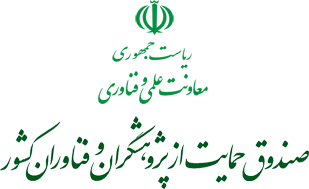 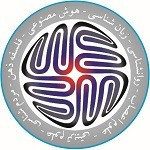 فرم پیشنهاد طرح‌ پژوهشی بهبود مهارتهای شناختی یادگیرندگان در محیط یادگیری در دوره پساکرونا فراخوان حمایت از طرحهای پژوهشی اطلاعات فرداین بخش برای مجری طرح و تمامی همکاران هیئت‌علمی به‌صورت جداگانه تکمیل و امضا گردد.سایر همکاران: این بخش برای تمامی همکاران غیر هیئت‌علمی به‌صورت جداگانه تکمیل گردد.جزئیات طرحبرنامه عملیاتی طرحدستاوردهای مورد انتظار:آمادگی طرح جهت تجاری سازیآیا طرحهای مشابهی با این طرح انجام شده و یا در حال اجرا است؟ در صورت وجود ذکر بفرمایید.درصورتی‌که این طرح با  همکاری مراکز علمی و فناوری خارج از کشور انجام می‌شود مراکز همکار بین‌المللی را ذکر فرمایید:سایر توضیحات مورد نیازدر صورت ارسال مرحله دوم طرح لطفاً پاسخ ها و توضیحات در مورد نظر داوران مرحله اول را ذیل هر پرسش درج فرمایید.1.2.تعهد اخلاقی مجری طرح (اظهارنامه):با امضای این فرم کلیه مندرجات آنرا از نظر صحت و دقت تایید مینمایم.نام و نام خانوادگی:                                             امضا:                                                     تاریخ:                                   عنوان طرح:Title:آیا طرح برای بررسی به سازمان یا موسسهی دیگری ارسال شده است؟ در صورت مثبت بودن پاسخ لطفاً مشخصات محل ارسال و نتیجه کلی بررسی را اعلام فرمایید.محل اصلی اجرای طرح نام موسسه:آدرس:مراکز همکار اجرای طرحنام موسسه:آدرس:ملاحظات اخلاقی و مرجع تائید رعایت کدهای اخلاقی طرح:ملاحظات و مخاطرات ممکن برای اجرای طرح آزمایشی (در صورت تصویب طرح لازم خواهد بود کدهای اخلاقی مربوطه از کمیته اخلاق مرکز علمی اخذ و ارسال گردد):آ. توانمندی و نقش خود در اجرای این طرح را بیان فرمایید.ب.سوابق پژوهشی مرتبط با موضوع طرحپژوهشهای در حال انجامپژوهشهای پایان‌یافته (در 5 سال گذشته)نام و نام خانوادگی  امضاخلاصه فارسی (حداکثر 300 کلمه)کلمات کلیدی Abstract (max 300 words)Keywordsبیان مساله و طرح ویژگی‎های برنامه: مروری بر پیشینه طرح:مرور منابع مبانی نظری و زیربنایی برنامه...معرفی تجارب دیگر کشورها و ایران .....اهداف بنیادین: چه توسعه دانشی، چگونه و در کجا به دست خواهد آمد؟اهداف کاربردی: چه کسانی، کجا و چگونه می توانند از این برنامه استفاده کنند؟سؤالات و فرضیه‌های اصلی تحقیق:ضرورت و  اهمیت اجرای طرح:نوآوری طرح:این پژوهش کدام خلأ وضعیت موجود را پر می‌کند؟معرفی اثر مثبت طرح در بهبود مهارت‌های شناختی دانش‌آموزان در دوره پساکروناکدام مولفه شناختی را جهت پرورش مورد توجه قرار داده است؟چگونه این مولفه های شناختی ارتقا داده می‌شوند؟گروه هدف چه مقطعی (گروه سنی) است؟امکان پذیری اجرای طرح و داده های اولیه تعیین و تبیین نحوه اثربخشی یافته‌ها در جهت بهبود مهارت‌های شناختی یادگیرندگانتعیین کاربرد نتایج طرح:این پیشنهاد تا چه میزان از تجربه های موفق داخلی یا خارجی بهره گرفته است؟ روش و مراحل:خواهشمند است همه‌ی مراحل و روش‌های انجام با جزئیات دقیق همراه با توجیه، به ترتیب اجرا و مستند به کارهای انجام‌شده یا استدلال قانع‌کننده بیان گردد و دستاوردهای قابل‌اندازه‌گیری در هر مرحله به‌صراحت ذکر شود. (نکته مهم: لازم است بخش مربوط به ارزیابی اثربخشی برنامه در بهبود مهارتهای شناختی یادگیرندگان شفاف و با دقت بیان شود).مرحله اول: مرحله دوم: مرحله سوم: مرحله چهارم: و ....منابع: ردیفعنوان مرحلهاعتبار موردنیاز 
(ریال)درصد وزنی خروجی ‌های مورد انتظاردوره زمانیدوره زمانیدوره زمانیدوره زمانیدوره زمانیدوره زمانیدوره زمانیدوره زمانیدوره زمانیدوره زمانیدوره زمانیدوره زمانیردیفعنوان مرحلهاعتبار موردنیاز 
(ریال)درصد وزنی خروجی ‌های مورد انتظار24681012141618202224123مجموعدستاورددستاوردتعدادتوضیحاتمقاله:WOS/SCOPUSIF تقریبی مجله در این قسمت وارد گردد.مقاله:سایرنوع آن (شامل مجله علمی-پژوهشی، ترویجی و ...) را مشخص نمایید.پایان نامهکارشناسی ارشدتعداد و عناوین ذکر گردد.پایان نامهدکتراتعداد و عناوین ذکر گردد.کتابکتاببسته آموزشیبسته آموزشینرم افزارنرم افزاربانک داده‌های اطلاعاتی شناختیبانک داده‌های اطلاعاتی شناختیسایرسایرعناوینعناوینتوضیحاتدستاورد نهایی طرح شما چیست؟ تولید دانش            تولید فناوری              ارائه خدماتسایر: تولید دانش            تولید فناوری              ارائه خدماتسایر:دستاورد نهایی طرح شما در کدام مرحله از بلوغ قرار می‌گیرد؟ تحقیق و پژوهش علمی            پژوهش تکنولوژیک نمونه اولیه و مدل قابل ارائه      نمونه اصلی  با قابلیت تولید تحقیق و پژوهش علمی            پژوهش تکنولوژیک نمونه اولیه و مدل قابل ارائه      نمونه اصلی  با قابلیت تولیدآیا تمایل به تجاری سازی نتایج طرح دارید؟ توسط خودتان          ارائه و فروش نتایج        مشارکتسایر: توسط خودتان          ارائه و فروش نتایج        مشارکتسایر:مخاطب یا بهره بردار اصلی طرح نهایی شما کدام بخش از جامعه خواهند بود؟کدام نهادها یا سازمان های خصوصی و دولتی می توانند از دستاوردهای طرح شما استفاده کنند؟در مسیر کاربردی سازی و بهره برداری از دستاورد طرح نیاز به حمایت کدام نهادها و چه نوع حمایتی خواهید داشت؟پس از اتمام پروژه حاضر، اصلی ترین گام ها و اقدامات جهت کاربردی سازی دستاورد طرح کدامند؟استراتژی ورود به بازار معرفی تیم اقتصادی و ارائه برنامه ورود به بازاربرآورد حجم سالانه بازار در ایران برای برنامه تولید شده نحوه بازاریابی برای فروش محصول تولید شدهمعرفی برنامه‌های موجود مشابه این برنامه در بازار ایرانو....محقق اصلیتارنمای طرح مربوطه یا نتایج ، گزارش ، مقالات و یا محصولات مربوطهمرکزکشور متبوعزمینه همکارینقش در انجام طرحفرد مرتبط  اصلی